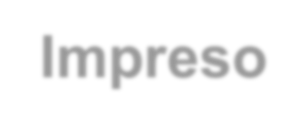 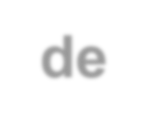 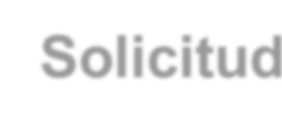 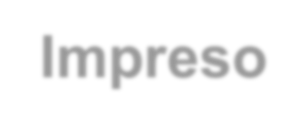 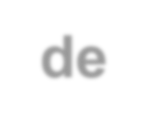 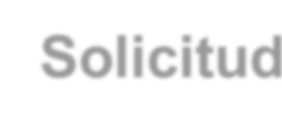 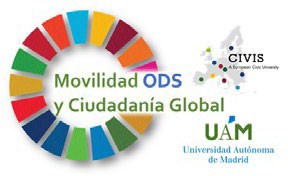 PROGRAMA DE MOVILIDAD ODS Y CIUDADANÍA GLOBAL 2022PROGRAMA DE MOVILIDAD ODS Y CIUDADANÍA GLOBAL 2022PROGRAMA DE MOVILIDAD ODS Y CIUDADANÍA GLOBAL 2022Impreso de SolicitudImpreso de Solicitud                                                  Nº CandidatoNombre y apellidos:DNI-NIF:E-mail:Teléfono fijo de contacto:Teléfono móvil de contacto:Teléfono fijo de contacto:Teléfono móvil de contacto:Idiomas que hablas:   Francés InglésDirección de contacto (calle, número, código postal, localidad, provincia):Dirección de contacto (calle, número, código postal, localidad, provincia):Dirección de contacto (calle, número, código postal, localidad, provincia):Estás matriculado/-a en: Grado(indicar el nombre del grado) Postgrado(indicar el nombre del postgrado)Facultad:Curso:Estás matriculado/-a en: Grado(indicar el nombre del grado) Postgrado(indicar el nombre del postgrado)Facultad:Curso:Estás matriculado/-a en: Grado(indicar el nombre del grado) Postgrado(indicar el nombre del postgrado)Facultad:Curso:Puesto que solicitas para participar en el Programa (puedes seleccionar uno como primera opción y 
 otro como segunda opción)1ª opción:2ª opción:Puesto que solicitas para participar en el Programa (puedes seleccionar uno como primera opción y 
 otro como segunda opción)1ª opción:2ª opción:Puesto que solicitas para participar en el Programa (puedes seleccionar uno como primera opción y 
 otro como segunda opción)1ª opción:2ª opción:Documentación que adjuntas a este impreso de solicitud:   Trabajo sobre los ODS Curriculum Vitae Carta de motivación para el puesto elegido Documento acreditativo de matrícula en grado o postgrado en el curso 2021/2022 Fotocopia del pasaporte Certificado negativo del Registro Central de Delincuentes Sexuales   Informe de vida laboralDocumentación que adjuntas a este impreso de solicitud:   Trabajo sobre los ODS Curriculum Vitae Carta de motivación para el puesto elegido Documento acreditativo de matrícula en grado o postgrado en el curso 2021/2022 Fotocopia del pasaporte Certificado negativo del Registro Central de Delincuentes Sexuales   Informe de vida laboralDocumentación que adjuntas a este impreso de solicitud:   Trabajo sobre los ODS Curriculum Vitae Carta de motivación para el puesto elegido Documento acreditativo de matrícula en grado o postgrado en el curso 2021/2022 Fotocopia del pasaporte Certificado negativo del Registro Central de Delincuentes Sexuales   Informe de vida laboral Para finalizar debes aceptar que has leído y estás conforme con la siguiente cláusula de protección de datos:Conforme a la Ley Orgánica 3/2018, de 5 de diciembre, de Protección de Datos Personales y garantías de los derechos digitales, le informamos que los datos de carácter personal recogidos en el presente formulario formarán parte del censo, titularidad de la Oficina de Acción Solidaria y Cooperación de la Universidad Autónoma de Madrid. Puede ejercer sus derechos de acceso, rectificación, cancelación y oposición dirigiéndose a la Oficina de Acción Solidaria y Cooperación, dependiente del Vicerrectorado de Compromiso Social y Sostenibilidad de la UAM. Para finalizar debes aceptar que has leído y estás conforme con la siguiente cláusula de protección de datos:Conforme a la Ley Orgánica 3/2018, de 5 de diciembre, de Protección de Datos Personales y garantías de los derechos digitales, le informamos que los datos de carácter personal recogidos en el presente formulario formarán parte del censo, titularidad de la Oficina de Acción Solidaria y Cooperación de la Universidad Autónoma de Madrid. Puede ejercer sus derechos de acceso, rectificación, cancelación y oposición dirigiéndose a la Oficina de Acción Solidaria y Cooperación, dependiente del Vicerrectorado de Compromiso Social y Sostenibilidad de la UAM. Para finalizar debes aceptar que has leído y estás conforme con la siguiente cláusula de protección de datos:Conforme a la Ley Orgánica 3/2018, de 5 de diciembre, de Protección de Datos Personales y garantías de los derechos digitales, le informamos que los datos de carácter personal recogidos en el presente formulario formarán parte del censo, titularidad de la Oficina de Acción Solidaria y Cooperación de la Universidad Autónoma de Madrid. Puede ejercer sus derechos de acceso, rectificación, cancelación y oposición dirigiéndose a la Oficina de Acción Solidaria y Cooperación, dependiente del Vicerrectorado de Compromiso Social y Sostenibilidad de la UAM.Fecha:Firma: